SYNECTICS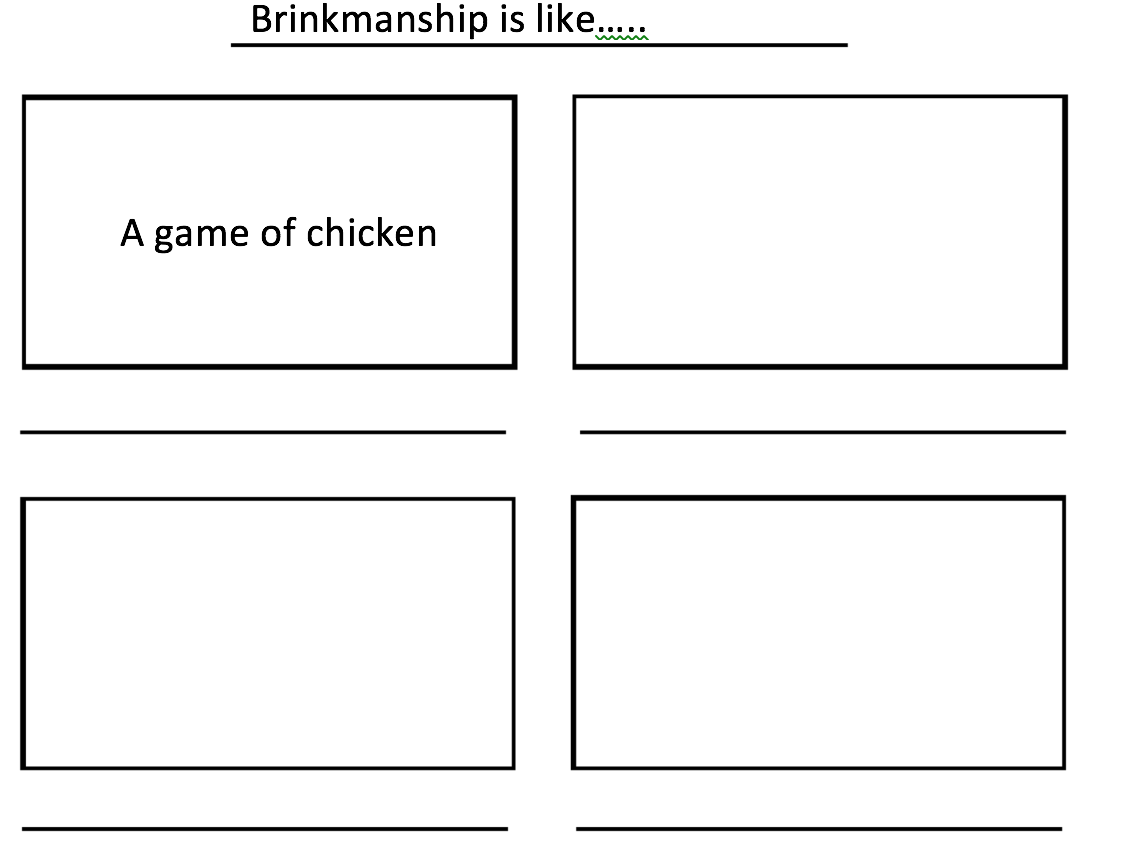 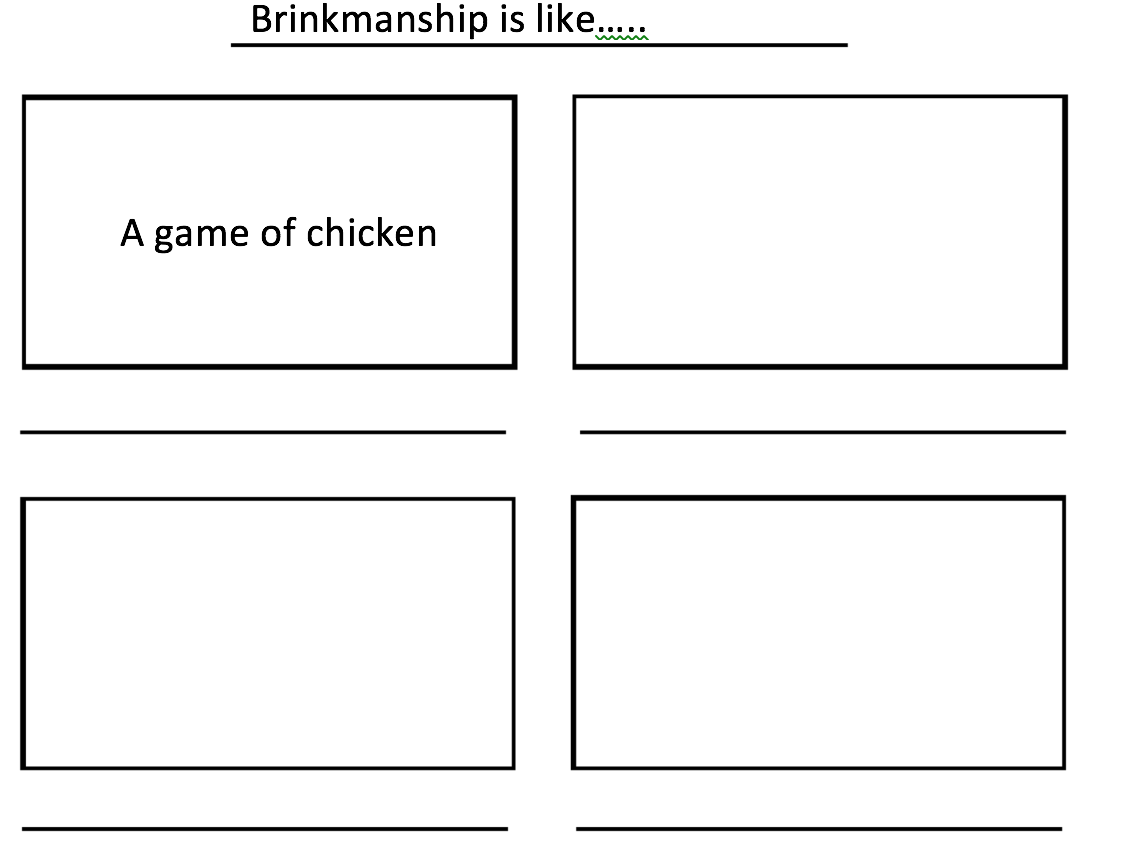 Brinkmanship is like ____________________ because ________________________________________________________________________________________________________________________________________________________________________________________________________________________________________________________________________________________________________________________________________________________________________________________________________________________________________